Gentofte, 11. november 2019Ekstraordinær generalforsamling24.11.2019 Kl. 10.00.Gentofte Boligforening, (Gården)For generalforsamlingen foreligger følgende dagsorden:1. Valg af dirigent.2. Valg af referent.3. Bestyrelsens forslagBestyrelsen ønsker forsamlingens fuldmagt til at omlægge nuværende fastforrentet kontantlånmed hovedstol 14.317.000 kr., til et nyt lån med bedst mulig fastforrentet med samme løbetid,som nuværende lån.Da renten endnu engang er faldet er der åbnet mulighed for at omlægge lånet endnu engang, med en forventet besparelse på ca. 800.000 kr.Bestyrelsen foreslår derfor at omlægge lånet til et nyt med samme løbetid og lavere rente.Dette kræver en generalforsamlingsbeslutning og kan ikke vente til den ordinære, da vi skal træffe beslutningen nu, for at kunne udnytte denne mulighed.For at kunne være beslutningsdygtige kræves det at der deltager mindst 12 andelshavere, og for at ændringen kan gennemføres skal der være simpelt flertal.Referat:Add. 1: Michael Nyborg valgtAdd. 2: Michael Nyborg valgtAdd. 3: Forsamlingen var lovligt indkaldt og der var 19 fremmødte stemmeberettiget medlemmer medbringende 6 fuldmagter.Efter få uddybende spørgsmål stemte ingen imod eller blankt, 25 stemte for og dermed er forslaget vedtaget.Generalforsamlingen afsluttet kl. 10.10.Med venlig hilsen Bestyrelsen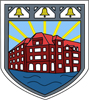 